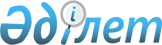 Об установлении ветеринарного режима с введением ограничительных мероприятий на территории села Жамбыл Жамбылского аульного округаРешение аппарата акима Жамбылского аульного округа Мойынкумского района Жамбылской области от 15 сентября 2014 года № 6. Зарегистрировано Департаментом юстиции Жамбылской области 14 октября 2014 года № 2347      В соответствии со статьями 10-1, 27 Закона Республики Казахстан от 10 июля 2002 года «О ветеринарии», статьи 31 Закона Республики Казахстан от 23 января 2001 года «О местном государственном управлении и самоуправлении в Республике Казахстан» и на основании представления главного государственного ветеринарного инспектора Мойынкумского района от 15 мая 2014 года № 0674 аким аульного округа РЕШИЛ:
      1. В связи с выявлением эпизоотического очага бруцеллеза мелкого рогатого скота установить ветеринарный режим с введением ограничительных мероприятий на территории села Жамбыл Жамбылского аульного округа.
      2. Контроль за исполнением настоящего решения возложить на главного специалиста аппарата акима Жамбылского аульного округа Алпанову Талгату Маратовичу.
      3. Настоящее решение вступает в силу со дня государственной регистрации в органах юстиции и вводится в действие по истечении десяти календарных дней после дня его первого официального опубликования.

      Лист согласование к решению № 6 от 15.09.2014 года «Об установлении ветеринарного режима с введением ограничительных мероприятий на територии села Жамбыл Жамбылского аульного округа»
      «СОГЛАСОВАНО»
      Руководитель государственного учреждения
      «Отдел внутренных дел Мойынкумского района
      Департамента внутренных дел Жамбылской области»
      _________________________Ж.Орынбаев
      ______________________2014 год
      «СОГЛАСОВАНО»
      Руководитель государственного учреждения 
      «Мойынкумская районная территориальная
       инспекция Комитета ветеринарного надзора
       и контроля Министерства сельского хозяйства 
      Республики Казахстан»
      _________________________К.Дуйсенов 
      ______________________2014 год
      «СОГЛАСОВАНО»
      Руководитель Управления по зашите прав 
      потребителей по Мойынкумскому району
      _________________________А.Токбаев
      ______________________2014 год

					© 2012. РГП на ПХВ «Институт законодательства и правовой информации Республики Казахстан» Министерства юстиции Республики Казахстан
				      Аким аульного округаА. Канатов